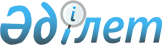 Об определении видов оказания социальной помощи отдельным категориям нуждающихся граждан города Сатпаев
					
			Утративший силу
			
			
		
					Решение ХІІІ сессии Сатпаевского городского маслихата Карагандинской области от 31 октября 2008 года N 150. Зарегистрировано Управлением юстиции города Сатпаев Карагандинской области 12 ноября 2008 года N 8-6-70. Утратило силу решением Сатпаевского городского маслихата Карагандинской области от 31 марта 2014 года № 222      Сноска. Утратило силу решением Сатпаевского городского маслихата Карагандинской области от 31.03.2014 № 222 (вводится в действие по истечении десяти календарных дней после первого официального опубликования).

      В соответствии с Бюджетным кодексом Республики Казахстан от 24 апреля 2004 года, Законом Республики Казахстан от 28 апреля 1995 года "О льготах и социальной защите участников, инвалидов Великой Отечественной войны и лиц, приравненных к ним", Законом Республики Казахстан от 23 января 2001 года "О местном государственном управлении в Республике Казахстан", Законом Республики Казахстан от 13 апреля 2005 года "О социальной защите инвалидов в Республике Казахстан" городской маслихат РЕШИЛ:



      1. Определить виды оказания социальной помощи следующим категориям нуждающихся граждан города Сатпаев:

      1) для проезда на маршрутах городского пассажирского транспорта:

      участникам и инвалидам Великой Отечественной войны, и лицам, приравненным к ним, статус которых определен статьями 5-8 Закона Республики Казахстан "О льготах и социальной защите участников, инвалидов Великой Отечественной войны и лиц, приравненных к ним", лицам, награжденным орденами и медалями бывшего Союза ССР за самоотверженный труд и безупречную воинскую службу в тылу в годы Великой Отечественной войны, а также лицам, которым установлен стаж работы в тылу не менее шести месяцев в период с 22 июня 1941 года по 9 мая 1945 года;

      пенсионерам по возрасту и по выслуге лет, если размер пенсии не превышает 1,25 коэффициента прожиточного минимума, устанавливаемого законом о республиканском бюджете на соответствующий финансовый год;

      инвалидам первой, второй и третьей группы и детям инвалидам до 18 лет;

      получателям пенсий силовых структур (Министерство обороны, Министерство внутренних дел, Министерство юстиции, Комитет национальной безопасности, Служба охраны Президента Республики Казахстан, Республиканская гвардия);

      многодетным матерям (в случае отсутствия матери или отца, лицу, его заменяющему), имеющим четырех и более совместно проживающих несовершеннолетних детей, в том числе детей, обучающихся в средних общеобразовательных, в высших и средних профессиональных учебных заведениях очной формы обучения, после достижения ими совершеннолетия – до времени окончания ими учебных заведений, но не более 23-летнего возраста;

      2) на годовую подписку на периодические издания:

      участникам и инвалидам Великой Отечественной войны;

      многодетным матерям;

      3) на оплату коммунальных и иных услуг:

      участникам и инвалидам Великой Отечественной войны;

      лицам, приравненным к участникам Великой Отечественной войны;

      гражданам, работавшим в период блокады в городе Ленинграде на предприятиях, в учреждениях и организациях города и награжденным медалью "За оборону Ленинграда" и знаком "Житель блокадного Ленинграда";

      бывшим несовершеннолетним узникам концлагерей, гетто и других мест принудительного содержания, созданных фашистами и их союзниками в период второй мировой войны;

      женам (мужьям) умерших инвалидов войны и приравненных к ним инвалидов, а также женам (мужьям) умерших участников войны, признававшихся инвалидами в результате общего заболевания, трудового увечья и других причин (за исключением противоправных), которые не вступали в повторный брак;

      лицам, принимавшим участие в боевых действиях на территории других государств;

      лицам, принимавшим участие в ликвидации последствии катастрофы на Чернобыльской АЭС в 1986-1989 годах;

      семьям военнослужащих, погибших (пропавших без вести) или умерших вследствие ранения, контузии, увечья, заболевания, полученных в период боевых действий в Афганистане или в других государствах, в которых велись боевые действия;

      лицам, награжденным орденами и медалями за самоотверженный труд в годы Великой Отечественной войны;

      4) в виде ежемесячной материальной помощи на питание и проезд лицам, больным туберкулезом, в период амбулаторного лечения в течение пяти месяцев;

      5) в виде продуктовых наборов и праздничных обедов к праздничным и знаменательным датам:

      к празднованию Нового года – детям-инвалидам до восемнадцати лет и детям, потерявшим обоих родителей и получающим государственное социальное пособие по случаю потери кормильца,

      малообеспеченным семьям, имеющим среднедушевой совокупный доход, равный или ниже черты бедности (далее – малообеспеченные семьи);

      ко Дню вывода ограниченного контингента советских войск из Афганистана – участникам и инвалидам войны в Афганистане;

      к Международному женскому дню 8 марта – многодетным матерям;

      к празднику Наурыз мейрамы – нуждающимся пенсионерам, многодетным матерям и детям-сиротам;

      ко Дню памяти жертв аварии на Чернобыльской атомной электростанции – лицам, принимавшим участие в ликвидации последствий катастрофы на Чернобыльской атомной электростанции;

      ко Дню единства народов Казахстана – малообеспеченным семьям;

      ко Дню Победы – участникам и инвалидам Великой Отечественной войны и лицам, приравненным к ним;

      ко Дню памяти жертв политических репрессий – жертвам политических репрессий;

      ко Дню Астаны - нуждающимся пенсионерам и малообеспеченным семьям;

      ко Дню Конституции Республики Казахстан - малообеспеченным семьям;

      ко Дню пожилых людей – нуждающимся пенсионерам и одиноким престарелым гражданам;

      ко Дню инвалидов – инвалидам и детям-инвалидам до восемнадцати лет;

      ко Дню Республики – пенсионерам и малообеспеченным семьям;

      ко Дню Независимости Республики Казахстан – нуждающимся пенсионерам;

      6) в виде единовременной денежной выплаты:

      гражданам по заявительной форме, чьи семьи находятся в тяжелых материальных условиях в результате стихийных бедствий, пожаров, несчастных случаев, тяжелых форм заболеваний и других причин;

      на погребение умершего (не работавшего), не достигшего пенсионного возраста или не являющегося инвалидом;

      на материальную помощь на восстановление документов;

      к праздничным и знаменательным датам:

      к Международному женскому дню 8 марта – многодетным матерям (в случае отсутствия матери, отцу либо лицу, его заменяющему), имеющим четырех и более совместно проживающих несовершеннолетних детей, в том числе детей, обучающихся в средних общеобразовательных, в высших и средних профессиональных учебных заведениях очной формы обучения, после достижения ими совершеннолетия, до времени окончания ими учебных заведений, но не более 23 летнего возраста;

      ко Дню Победы - получателям специальных государственных пособий по категориям:

      участникам и инвалидам Великой Отечественной войны, узникам фашизма;

      не вступившим в повторный брак вдовам погибших (умерших, пропавших без вести) военнослужащих в Великой Отечественной войне;

      лицам, приравненным по льготам и гарантиям к участникам и инвалидам Великой Отечественной войны, статус которых определен статьями 6, 8 Закона Республики Казахстан "О льготах и социальной защите участников, инвалидов Великой Отечественной войны и лиц, приравненных к ним", лицам, награжденным орденами и медалями бывшего Союза ССР за самоотверженный труд и безупречную воинскую службу в тылу в годы Великой Отечественной войны, а также лицам, которым установлен стаж работы в тылу не менее шести месяцев в период с 22 июня 1941 года по 9 мая 1945 года;

      ко Дню памяти жертв политических репрессий - гражданам, получателям специальных государственных пособий по категории жертвы политических репрессий, лицам, пострадавшим от политических репрессий, имеющим инвалидность или являющимся пенсионерами;

      ко Дню защиты детей – детям-инвалидам до восемнадцати лет;

      ко Дню пожилых людей - пенсионерам по возрасту, достигшим семидесяти и более лет;

      ко Дню инвалидов - получателям специальных государственных пособий по категории инвалиды;

      в связи с подорожанием продуктов питания:

      малообеспеченным семьям (граждане), среднедушевой доход которых не превышает черты бедности (получатели адресной социальной помощи);

      малообеспеченным семьям (граждане), среднедушевой доход которых не превышает стоимости продовольственной корзины (получатели государственных детских пособий);

      малообеспеченным семьям (граждане) и инвалидам по заявительной форме (по акту обследования).

      Сноска. Пункт 1 с изменениями, внесенными решением Сатпаевского городского маслихата Карагандинской области от 14.09.2010 N 364 (порядок введения в действие см. в пункте 3).



      2. Установить, что социальная помощь предоставляется гражданам, зарегистрированным и постоянно проживающим в городе Сатпаев, в пределах средств, предусмотренных в бюджете города на данные цели на соответствующий финансовый год.



      3. Контроль за исполнением настоящего решения возложить на постоянную комиссию по вопросам социальной сферы, правопорядка и социальной защиты населения (председатель Конурова Алия Мешитбаевна).



      4. Настоящее решение вводится в действие по истечении десяти календарных дней после дня их первого официального опубликования.      Председатель сессии                        А. Конурова      Секретарь городского маслихата             М. Ковтун
					© 2012. РГП на ПХВ «Институт законодательства и правовой информации Республики Казахстан» Министерства юстиции Республики Казахстан
				